Ваш колледж (техникум) организует проведение заключительного этапа всероссийского конкурса рабочих профессий по нескольким направлениям. Вам поручено организовать досуг участников конкурса, живущих в разных концах России. В основном это юноши. Вы связались с ними и выяснили их предпочтения. Все они поддержали идею провести день на природе, получив практически экстремальную физическую нагрузку и незабываемые впечатления.Вы вышли на сайтTurportal63.ru, предлагающий различные туристические маршруты.Бегло просмотрите описание маршрутов. Выберите и запишите номера тех маршрутов, которые могли бы привлечь ваших гостей.На выполнение задания отводится 3 минуты._________________________________________________________Инструмент проверкиМаршруты 1, 4, 6Подсчет баллов:Использованный источникТуристические маршруты Самарской области // Turportal63.ru. Путеводитель по Самарской области: [Сайт]. – Режим доступа: https://turportal63.ru/marshrut/.Деятельность обучающегося соответствует требованиям6-7 балловВыполнены отдельные операции4-5 балловДеятельность обучающегося не соответствует требованиям0-3 балла1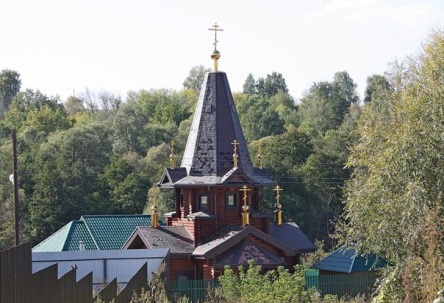 Село Старая Бинарадка, где находится конный клуб «Прованс», является одним из красивейших сел Самарской области. Оно отличается необычайно красивой природой и безумной энергетикой. Именно этим объясняется рождение конного туристического маршрута «Прошлое рядом», в котором открывается история этого села и его достопримечательности. Кроме того, поход верхом на лошадях – именно та серьезная физическая нагрузка, что нужна городским жителям. 2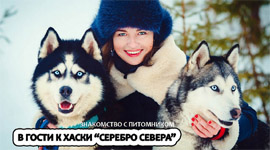 Вы познакомитесь с профессиональными каюрами и владельцами питомника из 26 собак, известными путешественниками, организаторами и участниками экспедиций и гонок на собачьих упряжках, которые расскажут вам об удивительной жизни вместе с хаски. Вы пообщаетесь и сфотографируетесь со всеми собаками. Каюры покажут снаряжение ездовой собаки для зимы и лета, расскажут про принцип управления упряжкой.3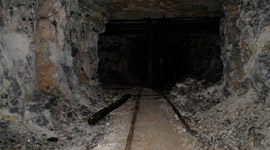 Сокские штольни находятся в месте слияния рек Сок и Волга, недалеко от Самары. Штольни относились к Сокскому карьеру и образовались в результате использования закрытого метода добычи щебня. Протяженность ходов более 40 километров, площадь подземных лабиринтов составляет более 
50 гектаров. Это прогулка в мир темного и захватывающего доступна людям любого возраста и физического состояния. Главное, чтобы вы любили пешие походы и дружили с камерой. Фотографии вас не разочаруют.4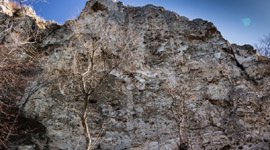 Гора Барсук – это одна из вершин Сокольих гор близ города Самара. С запада она ограничивается прибрежным скалистым обрывом. Место известно своим отличным видом, относительно диким пляжем, близостью от пещеры Братьев Греве. А еще это оборудованный страховочными элементами скалодром. К альпинистскому снаряжению допускаются лица старше 16 лет. Снаряжение предоставляется.5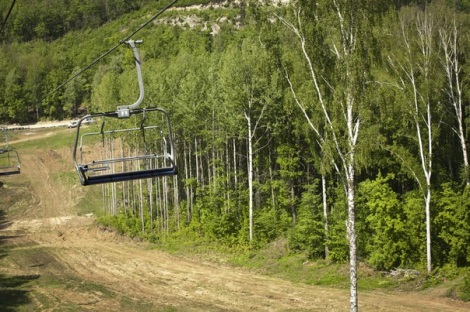 Сокольи горы. В этом путешествии вы подниметесь на современном кресельном подъемнике на самую вершину Горнолыжного комплекса «СОК» Красная Глинка.Вы попадете на видовую площадку, где вам откроются виды на Жигулевские горы, гору Тип-Тяв и поселок Красная Глинка. 
Вас будет сопровождать опытный гид, который с удовольствием поделится с вами своими знаниями.6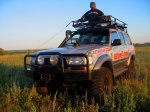 Джиппинг по Сокольим горамУ вас будет возможность за один поход проехаться на джипе по пересеченной местности и сесть за руль квадроцикла. Автомобиль: TОYOTA LandCruiser 80 (экспедиционный тюнинг). Маршрут проходит по Сокольим горам и Царевщине, в маршрут включены видовые площадки. А еще вас ждет участие в гонке (допускаются лица старше 16 лет), где задействовано 6 квадроциклов разной мощности, велосипеды, байдарки.7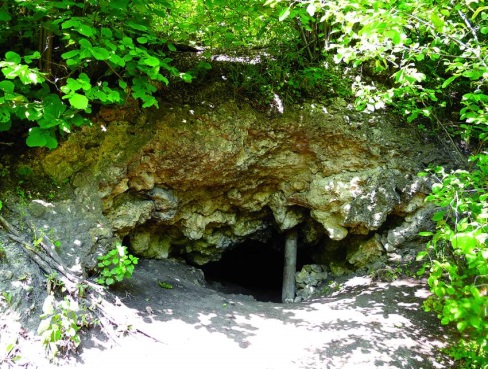 Пещера Стеньки Разина. Маршрут знакомит с историей двух русских сел Самарской Луки – Малая и Большая Рязань, с природными и культурными достопримечательностями этих мест. Среди местных жителей передается из уст в уста легенда о том, что в 17 веке в пещере не однажды укрывался Стенька Разин со своими людьми, поэтому она и носит в народе его имя.Маршрут доступен, оборудован местами для отдыха. Недалеко от пещеры есть несколько обустроенных родников.8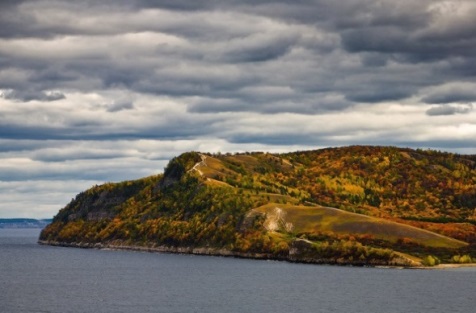 Молодецкий курган издавна привлекал внимание многих знаменитых ученых и путешественников. В народе о нем слагали песни, легенды и баллады. Молодецкий курган тесно связан в преданиях с именами и деяниями Степана Разина, его атаманов и вольницы. Недалеко от кургана стоит одно из самых старинных сел Самарской Луки – село Жигули.Посетить маршрут можно как группой, так и индивидуально. На вершину ведет удобная тропа, для экскурсионных групп организуются чаепитие и обеды на природе. Указано 6-8 ссылокУказано 6-8 ссылокУказано 6-8 ссылокДаНетНетпроверка прекращена, 0 балловпродолжение проверкипродолжение проверкиВерно указаны 3 маршрутаВерно указаны 3 маршрута5 балловВерно указаны 2 маршрута Верно указаны 2 маршрута 3 баллаВерно указан 1 маршрутВерно указан 1 маршрут1 баллНе указано неверных маршрутов 
(при наличии хотя бы одного указания на верный маршрут)Не указано неверных маршрутов 
(при наличии хотя бы одного указания на верный маршрут)1 баллСоблюдение нормы времени
(при наличии хотя бы одного указания на верный маршрут)Соблюдение нормы времени
(при наличии хотя бы одного указания на верный маршрут)1 баллМаксимальный баллМаксимальный балл7 баллов